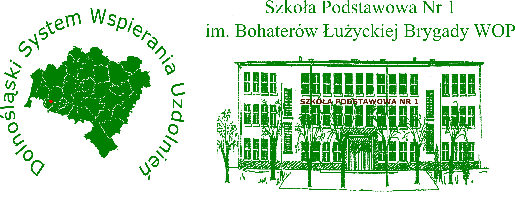 RegulaminXII OGÓLNOPOLSKIEGO KONKURSU HISTORYCZNO - REGIONALNEGO„ POZNAJEMY ŹRÓDŁA HISTORII I KULTURY NASZEGO REGIONU”Organizator: SZKOŁA  PODSTAWOWA NR 1  W  GRYFOWIE  ŚLĄSKIMPatronat honorowy:MINISTER EDUKACJI I NAUKIMARSZAŁEK WOJEWÓDZTWA DOLNOŚLĄSKIEGODOLNOŚLĄSKI KURATOR OŚWIATY WE WROCŁAWIUPRZEWODNICZĄCY  RADY GMINY  I MIASTA GRYFÓW ŚLĄSKICele konkursu:  promocja miejsca zamieszkania w ciekawy i oryginalny sposób,upowszechnianie walorów historycznych i kulturowych w różnych regionach Polski,kształtowanie umiejętności samodzielnego zdobywania, gromadzenia i porządkowania      informacji, dbanie o poprawność języka polskiego,rozbudzenie inwencji twórczej, plastycznej i literackiej dzieci oraz młodzieży,Terminarz:1. Termin nadsyłania prac: 29.02.2024r.  (decyduje data wpływu prac do organizatora)2. Obrady komisji konkursowej 3. Ogłoszenie wyników oraz zdjęcia nagrodzonych i wyróżnionych prac zostaną    umieszczone  22.03.2024r. na stronie internetowej organizatora.4. Uroczyste podsumowanie konkursu: 22.03.2024r. Nagrody:1. Organizator zapewnia:- atrakcyjne nagrody dla autorów najlepszych prac (miejsca  I-III)  oraz wyróżnień,                                                 - pisemne  poświadczenia dla opiekunów za przygotowanie uczniów, - podziękowania dla wszystkich szkół biorących udział w konkursie- przekazane  drogą   elektroniczną.                                                                                                                                                    - nagrody i wyróżnienia zostaną dostarczone pocztą,                                                                                                                                                                                                                                                                                                                            2. Jury lub patron konkursu mogą przyznać dodatkowe nagrody niewymienione     w regulaminie.Konkurs jest przeznaczony dla uczniów klas: I – IV,  V-VIII szkół podstawowych.               I. kl. I - IV : Praca plastyczna na temat: „Tradycje i zwyczaje związane z Wielkanocą”   Uczestnicy przygotowują samodzielnie pracę plastyczną przedstawiającą tradycje, które są związane z okresem Świąt Wielkanocnych, technika dowolna (np. ołówek, kredka, farby plakatowe, pastele, kolaż itp.) w formacie A3. Kryteria oceniania prac: a) walory artystyczne, b) pomysłowość i wkład pracy, c) inwencja twórcza i wrażliwość autora, d) estetyka pracy, II. kl. V - VIII :  Praca literacka: „Ocalić od zapomnienia – ludzie, wydarzenia, miejsca z mojego regionu zamieszkania” Praca: od 2 do 5  stron maszynopisu, wydrukowanego w czterech egzemplarzach  (czcionka 12, Times New Roman). Powinna przedstawiać osobę, wydarzenie lub miejsce    związane z regionem, wzbogacające jego historię i mające wpływ na życie społeczne, kulturalne  lub gospodarcze miejsca zamieszkania uczestnika konkursu.Kryteria oceniania prac: a)  zgodność z tematem, b) czytelność i estetyka pracy, c)  poprawność językowa, d) trafne i oryginalne opracowanie tematu, e) wartości wychowawcze i przesłanie zawarte w wypowiedzi, Prace należy opatrzyć metryczką zawierającą: a)  imię i nazwisko autora, b)  nazwę i adres szkoły, c)  klasę, d)  nazwisko i e-mail nauczyciela, pod kierunkiem którego praca została wykonana.   Warunkiem udziału w konkursie jest załączenie do przesłanej pracy,  pisemnego    oświadczenia prawnych opiekunów autora o wyrażeniu zgody na  przetwarzanie danych     osobowych podopiecznego.   Szkoła przeprowadza eliminacje we własnym zakresie.    Prace ( do 5  prac literackich i 5 plastycznych) oraz listę zbiorczą uczestników konkursu       z adresem  i e-mail szkoły. należy przesłać na adres:        SZKOŁA  PODSTAWOWA  NR 1 Im. BOHATERÓW   ŁUŻYCKIEJ BRYGADY WOP,         Ul. UCZNIOWSKA 17, 59-620  GRYFÓW ŚLĄSKI    Organizator konkursu może zgłosić tylko 2 prace w każdej kategorii na etap ogólnopolski.   Prace spełniające wymogi określone w regulaminie będą oceniane  przez niezależnych    jurorów. Suma punktów przez nich przyznana wyłoni laureatów. Od decyzji komisji nie    przysługuje odwołanie.   Informacje dodatkowe:       1.   Uczestnik konkursu z chwilą przekazania pracy konkursowej udziela organizatorowi       i patronom nieodpłatnie licencji do ich publikacji w mediach, Internecie       i wydawnictwach pokonkursowych w celach promocyjnych oraz wyraża zgodę na                    przetwarzanie danych osobowych i wykorzystanie wizerunku. 2.   W przypadku, jeśli nadesłane prace będą naruszać prawa osób trzecich, całkowitą        odpowiedzialność za to ponosi autor prac i jego opiekun. 3.   Organizator nie ponosi odpowiedzialności za uszkodzenie lub zniszczenie prac       w trakcie przesyłki.4.   Przekazanie prac na konkurs oznacza akceptację regulaminu.5.   Prace nie podlegają zwrotowi i pozostają do dyspozycji organizatora.Decyzje jury mają charakter ostateczny.Sprawy nieujęte w regulaminie rozstrzyga organizator.Regulamin konkursu znajduje się na stronie internetowej organizatora www. spgryfow.edupage.orgOdpowiedzi  na dodatkowe pytania związane z konkursem udziela nauczyciel koordynujący konkurs -  Ewa Kasprzak  pod numerem telefonu: 509911056